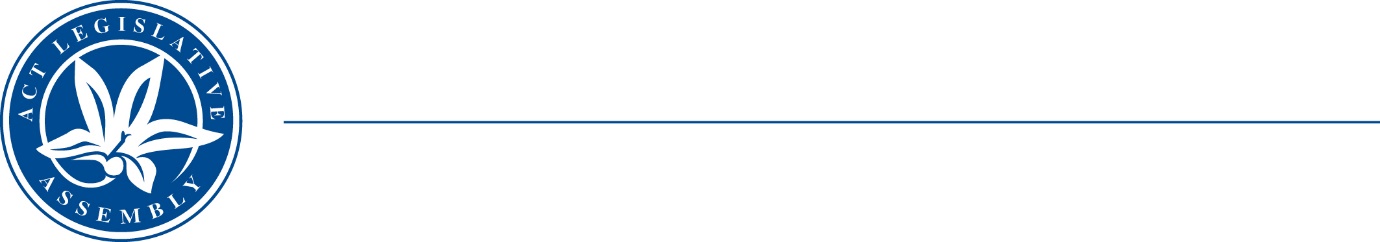 CorrigendaStanding Committee on Health, Ageing and Community Services, Report 10—Report on Inquiry into Maternity Services in the ACTThe Corrigenda replaces the respective text in the published report.[Tabled in the Assembly on 18 June 2020]Corrigenda to the ACT Standing Committee on Health, Ageing and Community Services Report 10—Report on Inquiry into Maternity Services in the ACT(1) Amend Preface at fourth paragraph, page vii to read:The Committee acknowledges the professional staff—midwives, doctors, nurses, allied health and other clinicians—who deliver maternity services in and across the maternity care continuum in the ACT and the vast array of non-clinical staff (including significant numbers of volunteers) who support the professionals in the delivery of these services.  The Committee also acknowledges that maternity services and care is delivered in the ACT—24 hours a day, 7 days a week, 52 weeks a year, often under significant pressure and increasing demand.(2) Amend Chapter 11—Conclusion at paragraph 11.4 to read:The Committee acknowledges the professional staff—midwives, doctors, nurses, allied health and other clinicians—who deliver maternity services in and across the maternity care continuum in the ACT and the vast array of non-clinical staff (including significant numbers of volunteers) who support the professionals in the delivery of these services.  The Committee also acknowledges that maternity services and care is delivered in the ACT—24 hours a day, 7 days a week, 52 weeks a year, often under significant pressure and increasing demand.(3) Amend Chapter 5—at paragraph 5.20 to read:The written submission from Dr Garvan emphasised that there was a need for a holistic response to pregnancy and birth with better support for young families and improved links between health and welfare practitioners.  In this regard, the submission recommended addressing gaps and strengthening existing initiatives including: (i) expanding and developing the ‘Baby Makes Three’ program—to strengthen core couple relationships during the early years after the birth of an infant—to support and facilitate communication and cooperation; and (ii) noting the limited reach of programs that QEII is currently running—the ‘Relaxing into Parenting’ and the ‘Baby Makes Three’ programs—that have been evaluated and found to have positive outcomes.  These programs, however, unfortunately only reach a small proportion of families who birth in the ACT each year.90(4) Amend Chapter 5—Recommendation 5—at paragraph 5.26 to read:The Committee recommends that the ACT Government in partnership with Canberra Mothercraft Society and Relationships Australia ACT and Region trial the wider availability of the evidence-based parenting program ‘Relaxing into Parenting + Baby Makes Three’.(5) Amend Acronyms/Glossary at page(s) ix–x to read:ABA—Australian Breastfeeding AssociationHCCA—Health Care Consumers’ Association